成都中医药大学2023 年国学院硕士研究生报考导师意向表姓    名性  别民  族联系电话初试总成绩初试总成绩报考信息 1005Z6中医文化学     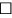  1005Z6中医文化学      1005Z6中医文化学      1005Z6中医文化学      1005Z6中医文化学      1005Z6中医文化学     报考导师志愿报考导师志愿报考导师志愿报考导师志愿报考导师志愿报考导师志愿报考导师志愿报考方向(与研招网上报考 方向一致)意向导师(须为该报考方向的导师)意向导师(须为该报考方向的导师)意愿调剂方志愿意愿调剂方志愿意愿调剂方志愿意愿调剂方志愿意愿调剂方志愿意愿调剂方志愿意愿调剂方志愿拟意愿调剂方向(第一顺位)调剂意向导师    (须为该报考方向的导师)调剂意向导师    (须为该报考方向的导师)拟意愿调剂方向(第二顺位)调剂意向导师   (须为报考方向的导师)调剂意向导师   (须为报考方向的导师)拟意愿调剂方向(第三顺位)调剂意向导师    (须为该报考方向的导师)调剂意向导师    (须为该报考方向的导师)若报考志愿与意愿调剂志愿均满 额，是否服从学院调剂若报考志愿与意愿调剂志愿均满 额，是否服从学院调剂愿意愿意愿意□不愿意□不愿意	(以下内容请手写，  未按要求书写，  本表视作无效)本人承诺：①本人填报信息真实准确，并愿意承担一切责任。②本人如被成都中医药大学国学院拟录取， 自愿放弃其它院校调剂资格。考生签字(手写)：年   月   日	(以下内容请手写，  未按要求书写，  本表视作无效)本人承诺：①本人填报信息真实准确，并愿意承担一切责任。②本人如被成都中医药大学国学院拟录取， 自愿放弃其它院校调剂资格。考生签字(手写)：年   月   日	(以下内容请手写，  未按要求书写，  本表视作无效)本人承诺：①本人填报信息真实准确，并愿意承担一切责任。②本人如被成都中医药大学国学院拟录取， 自愿放弃其它院校调剂资格。考生签字(手写)：年   月   日	(以下内容请手写，  未按要求书写，  本表视作无效)本人承诺：①本人填报信息真实准确，并愿意承担一切责任。②本人如被成都中医药大学国学院拟录取， 自愿放弃其它院校调剂资格。考生签字(手写)：年   月   日	(以下内容请手写，  未按要求书写，  本表视作无效)本人承诺：①本人填报信息真实准确，并愿意承担一切责任。②本人如被成都中医药大学国学院拟录取， 自愿放弃其它院校调剂资格。考生签字(手写)：年   月   日	(以下内容请手写，  未按要求书写，  本表视作无效)本人承诺：①本人填报信息真实准确，并愿意承担一切责任。②本人如被成都中医药大学国学院拟录取， 自愿放弃其它院校调剂资格。考生签字(手写)：年   月   日	(以下内容请手写，  未按要求书写，  本表视作无效)本人承诺：①本人填报信息真实准确，并愿意承担一切责任。②本人如被成都中医药大学国学院拟录取， 自愿放弃其它院校调剂资格。考生签字(手写)：年   月   日